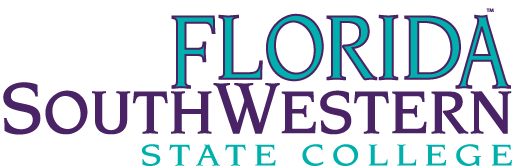 RESPIRATORY CARE PROGRAMSFaculty Planning Meeting April 26,2022, 8:00 AMAgenda/MinutesAttendance:Sindee Karpel, RRT, AE-C		Faculty Respiratory Care & BS-CPSJean Newberry, RRT-NPS, ACCS	Program Director Respiratory Care Heather O’Connell, RRT, CPFT	DCE/Faculty Respiratory Care & BS-CPS, Chair BS-CPSStudent successRET 1275C-   final done.   Most were successful in final exam.  Nerves got in the way of some.   Marilis Gonzalez failed final (failed 4/5 stations).  Encouraged to come back next year, she agreed.  Explained the procedure/expectations.RET 1613C – Castelania Bolivar failed final and overall final grade (62 and 72%, respectively).  Encourage her to come back around as well.  One CVT was not successful as well.ApplicationsApplications are rolling in at usual pace.  We have split from CVT with applications.  Added in the extra points for experiences.  Need to discuss interviews.-keep same questions as previous years.  Will check if CVT agrees-need question to ask about healthcare/medical or military experience 	-Sindee suggested “how will your _________experience help you in the program itself and in your future career?”   All agreed to this question       - If applicant does not have experience in anything points will be out of 20.  If they do, additional question is asked and points will be 23 total.   Passing for interview will be 70%.        - agreed that interviews will be live in person and not Zoom  Advisory boardMeeting set for May, 2022 via zoomRist fundsWhat to spend it on next year??   New PFT, upgrade ASL, ??   Other fundingThrough HERFF, reeiving new ASL, 2 servo u vents with all software loaded.  Shawn in Simulation receiving Hamilton vent.Graduation/pinningPinning June 17.   Grads planning ceremony.   Will print invites.  All expected to graduate.Kettering June 20-22 on campus when Summer A is done.SchedulingSummer schedule for clinic set for both groups.  Paperwork is being done.   13 freshmen in 2 facilities – 2 morning sessions and one afternoonSophomores-most got their first pick of final rotation and 1 will be doing night shift (Daniela)